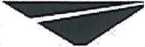 Krajská správa a údržba silnic Vysočiny, příspěvková organizace Kosovská	16Jihlava100:00090450	DIČ:CZ00090450Ze dne: 01.12.2020Dodavatel:	Sodexo Pass Česká republika a.s.Radlická 215000 Praha 5IČO: 61860476	DIČ: CZ61860476Dodací adresa:	Korespondenční adresa: Havlíčkův BrodKrajská správa a údržba silnic Vysočiny, příspěvková organizace	Žižkova 1018Kosovská	16	Havlíčkův Brod586 01 Jihlava	581 53Objednáváme u Vás: na měsíc prosinec roku 2020 dle smlouvy 84H/KSÚSV/12. ID 4412152Smluvní strany prohlašují, že skutečnosti uvedené v této objednávce nepovažují za obchodní tajemství a udělují svolení k jejich zpřístupnění ve smyslu zák. č. 106/1999 Sb. a zveřejnění bez stanovení jakýchkoli dalších podmínek.Dodavatel bere na vědomí, že objednávka bude zveřejněna v informačním registru veřejné správy v souladu se zák. č. 340/2015 Sb. o registru smluv. Současně se smluvní strany dohodly, že tuto zákonnou povinnost splní objednatel. Dodavatel výslovně souhlasí se zveřejněním celého jejího textu.Smluvní vztah se řídí zák. č. 89/2012 Sb. občanský zákoník.Dodavatel se zavazuje, že v případě nesplnění termínu dodání zaplatí objednateli smluvní pokutu ve výši 0,02% z celkové ceny dodávky bez DPH za každý započatý den prodlení.Dodávka bude realizována ve věcném plnění, lhůtě, ceně, při dodržení předpisů BOZP a dalších podmínek uvedených v objednávce.Nebude-li z textu faktury zřejmý předmět a rozsah dodávky, bude k faktuře doložen rozpis uskutečněn dodávky (např. formou dodacího listu), u provedených prací či služeb bude práce předána předávací protokolem objednateli.Objednatel si vyhrazuje právo proplatit fakturu do 30 dnů od dne doručení, pokud bude obsahovat veškeré náležitosti.Úhrada za plnění z této smlouvy bude realizována bezhotovostním převodem na účet dodavatele, který je správcem daně (finančním úřadem) zveřejněn způsobem umožňujícím dálkový přístup ve smyslu ustanovení § 98 zák. č. 235/2004 Sb. o DPH, v platném znění.Pokud se po dobu účinnosti této smlouvy dodavatel stane nespolehlivým plátcem ve smyslu ustanovení § 106a zákona o DPH, smluvní strany se dohodly, že objednatel uhradí DPH za zdanitelné plnění přímo příslušnému správci daně. Objednatelem takto provedená úhrada je považována za uhrazení příslušn části smluvní ceny rovnající se výši DPH fakturované dodavatelem.Ustanovení bodů 8) a 9) nebudou použita v případě, že dodavatel není plátcem DPH nebo v případech kdy se uplatní přenesená daňová povinnost dle § 92a a násl. zákona o DPH.Uskutečnění stavebních prací na silniční síti (CZ-CPA kód 41 až 43) je pro objednatele uskutečňován v rámci jeho hlavní činnosti, která nepodléhá DPH. Režim přenesené daňové povinnosti se na takové práce nevztahuje. Uskutečnění stavebních prací mimo silniční síť podléhá režimu přenesené daňové povinnosti.Neodstraní-li dodavatel vady v přiměřené době, určené objednatelem dle charakteru vady v ráme oznámení dodavateli, je objednatel oprávněn vady odstranit na náklady dodavatele.Smluvní pokuta za prodlení s odstraňováním vad činí částku rovnající se 0,02% z celkové ceny plnění, z každý den prodlení s odstraňováním vad.Záruční doba na věcné plnění se sjednává viz. smlouva Č.84H/KSÚSV/12.Smluvní strany se dohodly, že mohou v souladu s § 2894 a násl. občanského zákoníku uplatnit i svá práv na náhradu škody v prokázané výši, která jim v souvislosti s porušením smluvní povinnosti druhou smluvn stranou vznikla; k povinnostem, k nimž se vztahují popsané smluvní pokuty, pak i vedle nároku na smluvnStrana 1/2Krajská správa a údržba silnic Vysočiny, příspěvková organizace Kosovská	16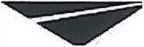 Jihlavalč0:00090450	DIČ:CZ00090450Ze dne: 01.12.2020Dodavatel:	Sodexo Pass Česká republika a.s.Radlická 215000 Praha 5IČO: 61860476	DIČ: CZ61860476Dodací adresa:	Korespondenční adresa: Havlíčkův BrodKrajská správa a údržba silnic Vysočiny, příspěvková organizace	Žižkova 1018Kosovská	16	Havlíčkův Brod586 01 Jihlava	581 53pokutu. V případě, že kterékoliv ze stran této smlouvy vznikne povinnost nahradit druhé straně škodu, je povinna nahradit škodu skutečnou i ušlý zisk.85,00	600,00 ks 51 000,00	21	10 710,00	61 710,00stravenkyVěcná správnostPříkazceSprávce rozpočtuVystavil:Tisk: 02.12.2020Orientační cena objednáy^y-.s^pp^ei 710,00razítko a podpisInformace o politice EMS, BOZP a souvislosti se zavedením integrovaného systému řízení dle ISO 9001, ISO 14001 a specifikace OHSAS 18001 jsou k dispozici na www.ksusv.cz. V prostorách naší oraganizace se řiďte pokyny našeho zástupce. Vyhodnocení významných environmentálních aspektů je následující • Likvidace a odstraňování starých živičných povrchů. • Pokládka nových živičných povrchů. • Chemické odstraňování sněhu z povrchu silnic. • Inertní posyp silnic.* Manipulace s nebezpečným odpadem. Nejvyšší míry rizika BOZP v naší organizaci jsou • Dopravní nehoda nebo havárie ve veřejném dopravním provozu. • Činnosti spojené s obsluhou motorové pily v souvislosti s nepříznivými klimatickými podmínkami. V případě provádění stavební činnosti budete písemně seznámeni s riziky prostřednictvím stavbyvedoucího.Od: xxxxxxxxxx <xxxxxxxxxxxsodexo.com>
Odesláno: 2. prosince 2020 8:38
Komu: xxxxxxxxx
Předmět: RE: akceptace Sodexo - prosinec Dobrý den,akceptujeme vaši objednávku. S pozdravemxxxxxxxPracovnice zákaznického centraSodexo BenefitySodexo Pass Česká republika a.s., Jánská 1/3, 602 00 BrnoTel.: +xxxxxxxxx xxxxxxxxxxxx@sodexo.comStrana 2/2PopisCena MJPočetMJZákladSazbaDphCena celkem vč.dph